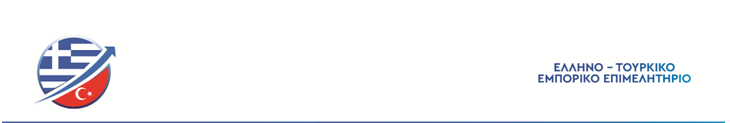 ΘΕΜΑ       41th International Ιstanbul Children Baby Maternity Industry Expo.Βρεφικά καρότσια, καθίσματα αυτοκινήτου και αξεσουάρ,Ρούχα & Αξεσουάρ για Βρέφη-Νήπια & Παιδιά,Υποδήματα για μωρά και παιδιά,Ρούχα εγκυμοσύνης, εσώρουχα και αξεσουάρ,Παιχνίδια, ποδήλατα και εκπαιδευτικά προϊόντα,Προϊόντα περιποίησης μητρότητας και βρεφών,Προϊόντα Τροφίμων και Υγείας.Από 13 έως 16 Δεκεμβρίου 2023 στην Κωνσταντινούπολη.ΕΝΤΥΠΟ  ΣΥΜΜΕΤΟΧΗΣ1. Όνομα  επιχείρησης: 2. Διεύθυνση επιχείρησης:             (και ταχυδρομικό κωδικό)          3. Τηλέφωνο - Κινητό - Φαξ: 4. E-mail - Website Address:5. Στέλεχος που θα εκπροσωπήσει την εταιρεία και θα παραβρεθεί στην έκθεση:                                                                       Σφραγίδα-ΥπογραφήΠαναγή Μπενάκη 01 - Λυκαβηττός / Αθήνα, Τ.Κ.11471Τηλ: 2110134909 / 2112161672.Email: info@etee.gr, chamber@etee.gr.www.etee.gr